TANIK İFADE TUTANAĞIİfadesine Başvurulan Kişinin Adı Soyadı		: ……………..(….kızı/oğlu)T.C.	Kimlik No		 : ……………..Doğum Tarihi /Yeri		:………………Görev yeri			:………………Görevi				:……………...	Belirlenen gün ve saatte çağrıya uyan tanık geldi. İfade vermeye engel hali olmadığı anlaşıldı. “Bildiğimi doğru söyleyeceğime Allah’ım, namusum ve vicdanım üzerine yemin ederim.” şeklinde yemin ettirilerek soruldu.Soru 1:	………………………………………………………………………………………………………………………………………………………………………………………………………………………………………………………………………………………………Cevap 1:	………………………………………………………………………………………………………………………………………………………………………………………………	İfade metni tanığa okutuldu. Doğruluğunu tasdik etti. İmzası alındı. Tarih İmza 				imza 					İmzaKatip                                     Tanık 					Soruşturmacı (soruşturmacılar)CEZA SORUŞTURMASI TANIK İFADE TUTANAĞIDoküman NoFR-CEZA SORUŞTURMASI TANIK İFADE TUTANAĞIİlk Yayın TarihiCEZA SORUŞTURMASI TANIK İFADE TUTANAĞIRevizyon Tarihi-CEZA SORUŞTURMASI TANIK İFADE TUTANAĞIRevizyon No0CEZA SORUŞTURMASI TANIK İFADE TUTANAĞISayfa No1 / 1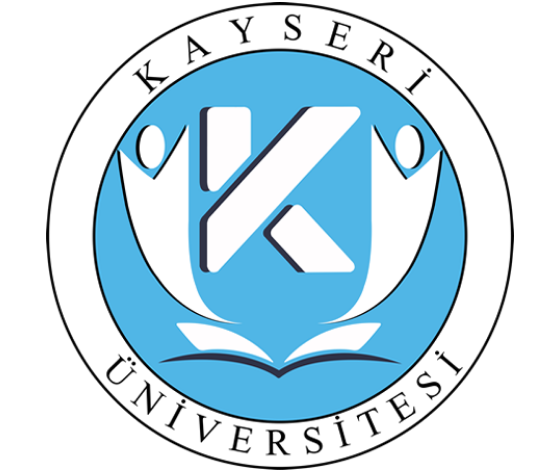 